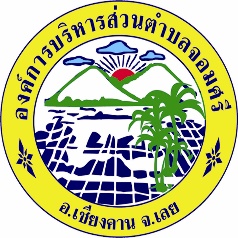 จดหมายข่าวประชาสัมพันธ์องค์การบริหารส่วนตำบลจอมศรี  อำเภอเชียงคาน  จังหวัดเลย          หากเกินกำหนด                         เสียเบี้ยปรับ  สูงสุดร้อยละ 40 ของค่าภาษี                             เสียเงินเพิ่ม  ร้อยละ 1 ต่อเดือน                             ถูกระงับกรรมสิทธิ์ในที่ดินและสิ่งปลูกสร้างการคิดเบี้ยปรับและเงินเพิ่มเบี้ยปรับเงินเพิ่มหมายเหตุไม่มาชำระภาษีภายในเวลาที่กำหนด (แต่ต่อมาได้มาชำระภาษีก่อนที่จะได้รับหนังสือแจ้งเตือน)ร้อยละ 10ร้อยละ 1 ต่อเดือนเศษของเดือนให้นับเป็น 1 เดือนไม่ชำระภาษีภายในเวลาที่กำหนด (ตามระบุไว้ในหนังสือแจ้งเตือนร้อยละ 20ร้อยละ 1 ต่อเดือนเศษของเดือนให้นับเป็น 1 เดือนชำระภาษีภายหลังจากที่กำหนดในหนังสือแจ้งเตือนร้อยละ 40 ร้อยละ 1 ต่อเดือนเศษของเดือนให้นับเป็น 1 เดือน  www.jomsi.go.th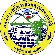  องค์การบริหารส่วนตำบลจอมศรี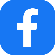  042-070-502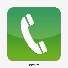  042-070-502